RELAÇÃO DO NOME DOS ELEITOS E O RESPECTIVO NÚMERO DE VOTOS DOS CANDIDATOS A ELEIÇÃO SUPLEMENTAR- CONSELHO TUTELAR- MAJOR VIEIRA- EDITAL CMDCA 01/2019.(COLOCA A LISTAGEM DIGITALIZADA ASSINADA PELA PRESIDENTE DA COMISSÃO).O CMDCA DO MUNICIPIO DE MAJOR VIEIRA, COMUNICA QUE ACONTECERÁ NO DIA 22 DE MARÇO AS 09:00HORAS, NA SEDE DO CONSELHO TUTELAR, A NOMEAÇÃO POR ATO DO PREFEITO  E POSSE PELA PRESIDENTE DO CMDCA DA CONSELHEIRA ELEITA. DA MESMA FORMA SOLICITA O COMPARECIMENTO DAS 5 CINCO) PRIMEIRAS COLOCADAS- SUPLENTES  PARA SE FAZEREM  PRESENTES, E SE ESTENDE O CONVITE PARA AS DEMAIS. ESTADO DE SANTA CATARINAPREFEITURA MUNICIPAL DE MAJOR VIEIRACNPJ/MF 83.102.392/0001-27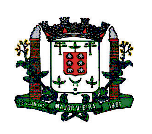 